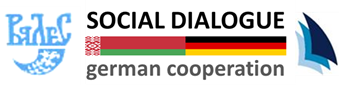 семинарТарифные (отраслевые) соглашения: реалии и перспективы для Беларуси и Германии гостиница «Европа» (конференц-зал, 7-ой этаж) ул.Интернациональная, 28, г. Минск.16 октября 2019 годаОрганизаторы: Бизнес союз предпринимателей и нанимателей имени профессора М.С.Кунявского при поддержке Министерство труда и социальной защиты Республики БеларусьУчастники:  руководители и специалисты органов законодательной и исполнительной власти, представители объединений нанимателей (работодателей) и профсоюзов ПРОГРАММАМодератор – Тарасевич Жанна Казимировна, Сопредседатель Правления, директор Языки мероприятия: русский и немецкий (синхронный перевод)09.3010.00Регистрация участников10.0010.15Приветствие участниковПредставитель Министерства труда и социальной защиты Республики Беларусь (на согласование)  Карпач Лев Николаевич, Сопредседатель БСПН им.КунявскогоЧлен Национального совета по социальным и трудовым вопросамMr. Hans ManzkeПредставитель Федерации северной немецкой металлургической и электронной промышленности (NORDBILDUNG)10.1510.35Правовые аспекты и современное состояние ведения и заключения тарифных (отраслевых) соглашенийСтаровойтов Игорь ГригорьевичЗаместитель министра труда и социальной защиты Республики Беларусь (на согласовании)10.3510.50«Проблемы и пути совершенствования системы ведения и заключения тарифных (отраслевых) соглашений: позиция профсоюзов»                                                 Манкевич Елена Николаевна, Заместитель Председателя Федерации профсоюзов Беларуси (на согласовании)   10.5011.05«Проблемы и пути совершенствования системы ведения и заключения тарифных (отраслевых) соглашений: позиция нанимателей»Наумович Нина Кирилловна,Первый заместитель Директора БСПН им.Кунявского   11.0511.30Вопросы и ответы. Обмен мнениями. Дискуссия.11.3012.00Кофейно-чайная пауза. Нетворкинг.12.0013.00Опыт ведения и заключения тарифных (отраслевых) соглашений: опыт нанимателей Германии.Mr. Hans Manzke Представитель Федерации северной немецкой металлургической и электронной промышленности (NORDBILDUNG)13.0013.30Опыт ведения и заключения тарифных (отраслевых) соглашений: опыт профсоюзов Германии.Peter Senft,  немецкий юрист, профсоюзный деятель, IG Metall  ( Industriegewerkschaft Metall или «Индустриальный союз металлистов»)13.3014.00Вопросы и ответы. Обмен мнениями. Подведение итогов